hunger for words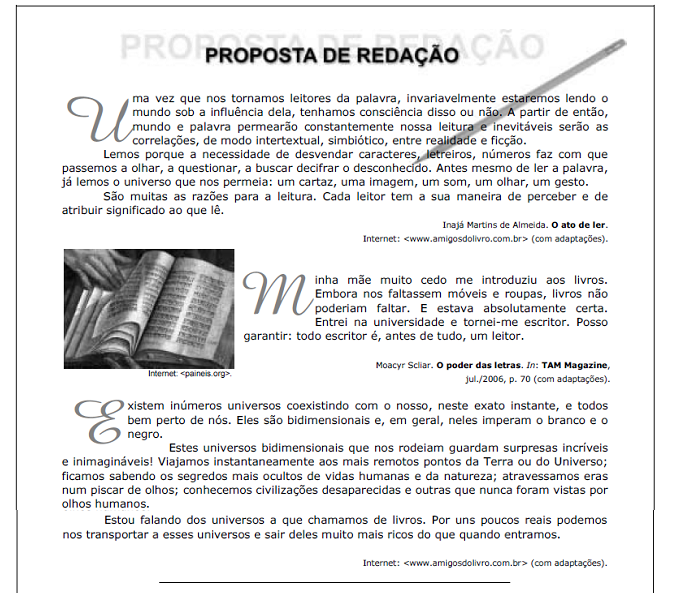 Considerando que os textos acima têm apenas caráter motivador, redija um poema a respeito do seguinte tema: O PODER DE TRANSFORMAÇÃO DA LEITURA	Ao desenvolver o tema proposto, utilize os conhecimentos adquiridos nas Cults e as suas reflexões literárias. Observações: - o texto deve ser escrito em forma de poema (versos);- o texto deve ter, no mínimo, 5 estrofes compostas por 4 versos cada.	Bom trabalho!